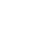 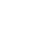 Job DescriptionJOB INFORMATIONJOB INFORMATIONJOB INFORMATIONJOB INFORMATIONJob TitlePeople and Culture AssistantLine Manager TitlePeople and Culture DirectorGrade level12Department/OfficePeople and CultureGrade level12Work LocationHead Office in Ha NoiCONTEXTCONTEXTCONTEXTCONTEXTCONTEXTCONTEXTCONTEXTCONTEXTWorld Vision is a Christian relief, development and advocacy organization working to improve the quality of life of people, especially children who are marginalized and living in poverty. World Vision helps all who are in need, regardless of their religion, race, ethnicity or gender. As a child-focused organization, WV’s work focuses on children, ensuring they are protected and their basic needs are met. World Vision Vietnam (WVV) has been funded from 13 support countries in Europe, Asia, the Americas and Australia. Funding of WVV consists of sponsorship program funding (70%) and Private Non-Sponsorship (PNS)/grants (30%). WVV employs about 430 staff, of which 93% are Vietnamese nationals. WVV is operating in 4 zones: North 1 (Hoa Binh, Dien Bien), North 2 (Yen Bai, Tuyen Quang, Hai Phong), Central (Thanh Hoa, Quang Tri and Da Nang) and South (Quang Nam, Quang Ngai, Binh Thuan, Ho Chi Minh, DakNong). WVV’s Area Program (AP) usually focuses within one administrative district of a province which populated by ethnic minority people with high rates of poverty. A uniqueness of WVV’s Development Program Approach (DPA) is that AP team members are based at district level where the AP is located, which enables them to work closely with government partners and communities on a daily basis. Beside the APs, WVV is also implementing different Special and Grant Projects to meet the specific needs of vulnerable children in both AP and non-AP areas.World Vision is a Christian relief, development and advocacy organization working to improve the quality of life of people, especially children who are marginalized and living in poverty. World Vision helps all who are in need, regardless of their religion, race, ethnicity or gender. As a child-focused organization, WV’s work focuses on children, ensuring they are protected and their basic needs are met. World Vision Vietnam (WVV) has been funded from 13 support countries in Europe, Asia, the Americas and Australia. Funding of WVV consists of sponsorship program funding (70%) and Private Non-Sponsorship (PNS)/grants (30%). WVV employs about 430 staff, of which 93% are Vietnamese nationals. WVV is operating in 4 zones: North 1 (Hoa Binh, Dien Bien), North 2 (Yen Bai, Tuyen Quang, Hai Phong), Central (Thanh Hoa, Quang Tri and Da Nang) and South (Quang Nam, Quang Ngai, Binh Thuan, Ho Chi Minh, DakNong). WVV’s Area Program (AP) usually focuses within one administrative district of a province which populated by ethnic minority people with high rates of poverty. A uniqueness of WVV’s Development Program Approach (DPA) is that AP team members are based at district level where the AP is located, which enables them to work closely with government partners and communities on a daily basis. Beside the APs, WVV is also implementing different Special and Grant Projects to meet the specific needs of vulnerable children in both AP and non-AP areas.World Vision is a Christian relief, development and advocacy organization working to improve the quality of life of people, especially children who are marginalized and living in poverty. World Vision helps all who are in need, regardless of their religion, race, ethnicity or gender. As a child-focused organization, WV’s work focuses on children, ensuring they are protected and their basic needs are met. World Vision Vietnam (WVV) has been funded from 13 support countries in Europe, Asia, the Americas and Australia. Funding of WVV consists of sponsorship program funding (70%) and Private Non-Sponsorship (PNS)/grants (30%). WVV employs about 430 staff, of which 93% are Vietnamese nationals. WVV is operating in 4 zones: North 1 (Hoa Binh, Dien Bien), North 2 (Yen Bai, Tuyen Quang, Hai Phong), Central (Thanh Hoa, Quang Tri and Da Nang) and South (Quang Nam, Quang Ngai, Binh Thuan, Ho Chi Minh, DakNong). WVV’s Area Program (AP) usually focuses within one administrative district of a province which populated by ethnic minority people with high rates of poverty. A uniqueness of WVV’s Development Program Approach (DPA) is that AP team members are based at district level where the AP is located, which enables them to work closely with government partners and communities on a daily basis. Beside the APs, WVV is also implementing different Special and Grant Projects to meet the specific needs of vulnerable children in both AP and non-AP areas.World Vision is a Christian relief, development and advocacy organization working to improve the quality of life of people, especially children who are marginalized and living in poverty. World Vision helps all who are in need, regardless of their religion, race, ethnicity or gender. As a child-focused organization, WV’s work focuses on children, ensuring they are protected and their basic needs are met. World Vision Vietnam (WVV) has been funded from 13 support countries in Europe, Asia, the Americas and Australia. Funding of WVV consists of sponsorship program funding (70%) and Private Non-Sponsorship (PNS)/grants (30%). WVV employs about 430 staff, of which 93% are Vietnamese nationals. WVV is operating in 4 zones: North 1 (Hoa Binh, Dien Bien), North 2 (Yen Bai, Tuyen Quang, Hai Phong), Central (Thanh Hoa, Quang Tri and Da Nang) and South (Quang Nam, Quang Ngai, Binh Thuan, Ho Chi Minh, DakNong). WVV’s Area Program (AP) usually focuses within one administrative district of a province which populated by ethnic minority people with high rates of poverty. A uniqueness of WVV’s Development Program Approach (DPA) is that AP team members are based at district level where the AP is located, which enables them to work closely with government partners and communities on a daily basis. Beside the APs, WVV is also implementing different Special and Grant Projects to meet the specific needs of vulnerable children in both AP and non-AP areas.World Vision is a Christian relief, development and advocacy organization working to improve the quality of life of people, especially children who are marginalized and living in poverty. World Vision helps all who are in need, regardless of their religion, race, ethnicity or gender. As a child-focused organization, WV’s work focuses on children, ensuring they are protected and their basic needs are met. World Vision Vietnam (WVV) has been funded from 13 support countries in Europe, Asia, the Americas and Australia. Funding of WVV consists of sponsorship program funding (70%) and Private Non-Sponsorship (PNS)/grants (30%). WVV employs about 430 staff, of which 93% are Vietnamese nationals. WVV is operating in 4 zones: North 1 (Hoa Binh, Dien Bien), North 2 (Yen Bai, Tuyen Quang, Hai Phong), Central (Thanh Hoa, Quang Tri and Da Nang) and South (Quang Nam, Quang Ngai, Binh Thuan, Ho Chi Minh, DakNong). WVV’s Area Program (AP) usually focuses within one administrative district of a province which populated by ethnic minority people with high rates of poverty. A uniqueness of WVV’s Development Program Approach (DPA) is that AP team members are based at district level where the AP is located, which enables them to work closely with government partners and communities on a daily basis. Beside the APs, WVV is also implementing different Special and Grant Projects to meet the specific needs of vulnerable children in both AP and non-AP areas.World Vision is a Christian relief, development and advocacy organization working to improve the quality of life of people, especially children who are marginalized and living in poverty. World Vision helps all who are in need, regardless of their religion, race, ethnicity or gender. As a child-focused organization, WV’s work focuses on children, ensuring they are protected and their basic needs are met. World Vision Vietnam (WVV) has been funded from 13 support countries in Europe, Asia, the Americas and Australia. Funding of WVV consists of sponsorship program funding (70%) and Private Non-Sponsorship (PNS)/grants (30%). WVV employs about 430 staff, of which 93% are Vietnamese nationals. WVV is operating in 4 zones: North 1 (Hoa Binh, Dien Bien), North 2 (Yen Bai, Tuyen Quang, Hai Phong), Central (Thanh Hoa, Quang Tri and Da Nang) and South (Quang Nam, Quang Ngai, Binh Thuan, Ho Chi Minh, DakNong). WVV’s Area Program (AP) usually focuses within one administrative district of a province which populated by ethnic minority people with high rates of poverty. A uniqueness of WVV’s Development Program Approach (DPA) is that AP team members are based at district level where the AP is located, which enables them to work closely with government partners and communities on a daily basis. Beside the APs, WVV is also implementing different Special and Grant Projects to meet the specific needs of vulnerable children in both AP and non-AP areas.World Vision is a Christian relief, development and advocacy organization working to improve the quality of life of people, especially children who are marginalized and living in poverty. World Vision helps all who are in need, regardless of their religion, race, ethnicity or gender. As a child-focused organization, WV’s work focuses on children, ensuring they are protected and their basic needs are met. World Vision Vietnam (WVV) has been funded from 13 support countries in Europe, Asia, the Americas and Australia. Funding of WVV consists of sponsorship program funding (70%) and Private Non-Sponsorship (PNS)/grants (30%). WVV employs about 430 staff, of which 93% are Vietnamese nationals. WVV is operating in 4 zones: North 1 (Hoa Binh, Dien Bien), North 2 (Yen Bai, Tuyen Quang, Hai Phong), Central (Thanh Hoa, Quang Tri and Da Nang) and South (Quang Nam, Quang Ngai, Binh Thuan, Ho Chi Minh, DakNong). WVV’s Area Program (AP) usually focuses within one administrative district of a province which populated by ethnic minority people with high rates of poverty. A uniqueness of WVV’s Development Program Approach (DPA) is that AP team members are based at district level where the AP is located, which enables them to work closely with government partners and communities on a daily basis. Beside the APs, WVV is also implementing different Special and Grant Projects to meet the specific needs of vulnerable children in both AP and non-AP areas.World Vision is a Christian relief, development and advocacy organization working to improve the quality of life of people, especially children who are marginalized and living in poverty. World Vision helps all who are in need, regardless of their religion, race, ethnicity or gender. As a child-focused organization, WV’s work focuses on children, ensuring they are protected and their basic needs are met. World Vision Vietnam (WVV) has been funded from 13 support countries in Europe, Asia, the Americas and Australia. Funding of WVV consists of sponsorship program funding (70%) and Private Non-Sponsorship (PNS)/grants (30%). WVV employs about 430 staff, of which 93% are Vietnamese nationals. WVV is operating in 4 zones: North 1 (Hoa Binh, Dien Bien), North 2 (Yen Bai, Tuyen Quang, Hai Phong), Central (Thanh Hoa, Quang Tri and Da Nang) and South (Quang Nam, Quang Ngai, Binh Thuan, Ho Chi Minh, DakNong). WVV’s Area Program (AP) usually focuses within one administrative district of a province which populated by ethnic minority people with high rates of poverty. A uniqueness of WVV’s Development Program Approach (DPA) is that AP team members are based at district level where the AP is located, which enables them to work closely with government partners and communities on a daily basis. Beside the APs, WVV is also implementing different Special and Grant Projects to meet the specific needs of vulnerable children in both AP and non-AP areas.JOB PURPOSE JOB PURPOSE JOB PURPOSE JOB PURPOSE JOB PURPOSE JOB PURPOSE JOB PURPOSE JOB PURPOSE To provide assistance and support to Senior People and Culture Officer.To provide assistance and support to Senior People and Culture Officer.To provide assistance and support to Senior People and Culture Officer.To provide assistance and support to Senior People and Culture Officer.To provide assistance and support to Senior People and Culture Officer.To provide assistance and support to Senior People and Culture Officer.To provide assistance and support to Senior People and Culture Officer.To provide assistance and support to Senior People and Culture Officer.MAJOR RESPONSIBILITIESMAJOR RESPONSIBILITIESMAJOR RESPONSIBILITIESMAJOR RESPONSIBILITIESMAJOR RESPONSIBILITIESMAJOR RESPONSIBILITIESMAJOR RESPONSIBILITIESMAJOR RESPONSIBILITIES% of timeActivityActivityActivityActivityActivityEnd ResultsEnd Results45%Recruitment of employees and consultants Support in revising and updating job descriptions, and preparing Term of Reference.Advertise jobs and consultancy work on internal and external recruitment channels in a timely manner. Support in screening and shortlisting potential candidates.Arrange, prepare and coordinate interview process (documents, interview room, interview invitation, interview result information…)Recruitment of employees and consultants Support in revising and updating job descriptions, and preparing Term of Reference.Advertise jobs and consultancy work on internal and external recruitment channels in a timely manner. Support in screening and shortlisting potential candidates.Arrange, prepare and coordinate interview process (documents, interview room, interview invitation, interview result information…)Recruitment of employees and consultants Support in revising and updating job descriptions, and preparing Term of Reference.Advertise jobs and consultancy work on internal and external recruitment channels in a timely manner. Support in screening and shortlisting potential candidates.Arrange, prepare and coordinate interview process (documents, interview room, interview invitation, interview result information…)Recruitment of employees and consultants Support in revising and updating job descriptions, and preparing Term of Reference.Advertise jobs and consultancy work on internal and external recruitment channels in a timely manner. Support in screening and shortlisting potential candidates.Arrange, prepare and coordinate interview process (documents, interview room, interview invitation, interview result information…)Recruitment of employees and consultants Support in revising and updating job descriptions, and preparing Term of Reference.Advertise jobs and consultancy work on internal and external recruitment channels in a timely manner. Support in screening and shortlisting potential candidates.Arrange, prepare and coordinate interview process (documents, interview room, interview invitation, interview result information…) Accurate data is ensuredEfficient support to PnC officer on talent acquisition process Good contribution to recruitment target of P&C Accurate data is ensuredEfficient support to PnC officer on talent acquisition process Good contribution to recruitment target of P&C40%Employment Register new employee/consultant data on Employee Information Management (EIM) system/Consultant Master list accurately and timelyPrepare and give logistic instructions to new employees and separationSupport labor registration to DIPSERCO in a timely and accurately mannerPrepare contracts/ Appendixes and follow up contract extension.Maintain and update staff/consultants’ personal files (hard copies)Update all changes of employees/consultants on EIM (Our People system)/Master list timely and accuratelyEmployment Register new employee/consultant data on Employee Information Management (EIM) system/Consultant Master list accurately and timelyPrepare and give logistic instructions to new employees and separationSupport labor registration to DIPSERCO in a timely and accurately mannerPrepare contracts/ Appendixes and follow up contract extension.Maintain and update staff/consultants’ personal files (hard copies)Update all changes of employees/consultants on EIM (Our People system)/Master list timely and accuratelyEmployment Register new employee/consultant data on Employee Information Management (EIM) system/Consultant Master list accurately and timelyPrepare and give logistic instructions to new employees and separationSupport labor registration to DIPSERCO in a timely and accurately mannerPrepare contracts/ Appendixes and follow up contract extension.Maintain and update staff/consultants’ personal files (hard copies)Update all changes of employees/consultants on EIM (Our People system)/Master list timely and accuratelyEmployment Register new employee/consultant data on Employee Information Management (EIM) system/Consultant Master list accurately and timelyPrepare and give logistic instructions to new employees and separationSupport labor registration to DIPSERCO in a timely and accurately mannerPrepare contracts/ Appendixes and follow up contract extension.Maintain and update staff/consultants’ personal files (hard copies)Update all changes of employees/consultants on EIM (Our People system)/Master list timely and accuratelyEmployment Register new employee/consultant data on Employee Information Management (EIM) system/Consultant Master list accurately and timelyPrepare and give logistic instructions to new employees and separationSupport labor registration to DIPSERCO in a timely and accurately mannerPrepare contracts/ Appendixes and follow up contract extension.Maintain and update staff/consultants’ personal files (hard copies)Update all changes of employees/consultants on EIM (Our People system)/Master list timely and accuratelyDocuments are saved and filled timely, Good arrangement on staff profile and other documentsDocuments are saved and filled timely, Good arrangement on staff profile and other documents10%Salary and benefitUpdate staff changes to Finance, Social Insurance, Personal Health and Accident Insurance on a monthly basis. Pay trade union fees and claim trade union benefits on a quarterly basis.  Ensure that staff receive the benefits in a timely manner. Follow up and update staff health – check recordSalary and benefitUpdate staff changes to Finance, Social Insurance, Personal Health and Accident Insurance on a monthly basis. Pay trade union fees and claim trade union benefits on a quarterly basis.  Ensure that staff receive the benefits in a timely manner. Follow up and update staff health – check recordSalary and benefitUpdate staff changes to Finance, Social Insurance, Personal Health and Accident Insurance on a monthly basis. Pay trade union fees and claim trade union benefits on a quarterly basis.  Ensure that staff receive the benefits in a timely manner. Follow up and update staff health – check recordSalary and benefitUpdate staff changes to Finance, Social Insurance, Personal Health and Accident Insurance on a monthly basis. Pay trade union fees and claim trade union benefits on a quarterly basis.  Ensure that staff receive the benefits in a timely manner. Follow up and update staff health – check recordSalary and benefitUpdate staff changes to Finance, Social Insurance, Personal Health and Accident Insurance on a monthly basis. Pay trade union fees and claim trade union benefits on a quarterly basis.  Ensure that staff receive the benefits in a timely manner. Follow up and update staff health – check recordAccurate data is ensuredAccurate data is ensured5%Administration and othersSupport to prepare reports if requestedDo payment to suppliers on ProvisionPlace order of material for the PnC departmentAnother task as required by direct supervisorTake responsibility for personal security, accurately identify and assess the dangers and respond in the most appropriate way; take all good faith efforts to keep other WVV staff and property secure with guidance and instruction as being trained by WVVAdministration and othersSupport to prepare reports if requestedDo payment to suppliers on ProvisionPlace order of material for the PnC departmentAnother task as required by direct supervisorTake responsibility for personal security, accurately identify and assess the dangers and respond in the most appropriate way; take all good faith efforts to keep other WVV staff and property secure with guidance and instruction as being trained by WVVAdministration and othersSupport to prepare reports if requestedDo payment to suppliers on ProvisionPlace order of material for the PnC departmentAnother task as required by direct supervisorTake responsibility for personal security, accurately identify and assess the dangers and respond in the most appropriate way; take all good faith efforts to keep other WVV staff and property secure with guidance and instruction as being trained by WVVAdministration and othersSupport to prepare reports if requestedDo payment to suppliers on ProvisionPlace order of material for the PnC departmentAnother task as required by direct supervisorTake responsibility for personal security, accurately identify and assess the dangers and respond in the most appropriate way; take all good faith efforts to keep other WVV staff and property secure with guidance and instruction as being trained by WVVAdministration and othersSupport to prepare reports if requestedDo payment to suppliers on ProvisionPlace order of material for the PnC departmentAnother task as required by direct supervisorTake responsibility for personal security, accurately identify and assess the dangers and respond in the most appropriate way; take all good faith efforts to keep other WVV staff and property secure with guidance and instruction as being trained by WVVStaff’s safety and securityIncidents are reported timely as per the incident management protocolsStaff’s safety and securityIncidents are reported timely as per the incident management protocolsKNOWLEDGE/QUALIFICATIONS FOR THE ROLEKNOWLEDGE/QUALIFICATIONS FOR THE ROLEKNOWLEDGE/QUALIFICATIONS FOR THE ROLEKNOWLEDGE/QUALIFICATIONS FOR THE ROLEKNOWLEDGE/QUALIFICATIONS FOR THE ROLEKNOWLEDGE/QUALIFICATIONS FOR THE ROLEKNOWLEDGE/QUALIFICATIONS FOR THE ROLEKNOWLEDGE/QUALIFICATIONS FOR THE ROLERequired Professional ExperienceRequired Professional ExperienceAt least 1 year relevant working experience in Human Resource managementAt least 1 year relevant working experience in Human Resource managementAt least 1 year relevant working experience in Human Resource managementAt least 1 year relevant working experience in Human Resource managementAt least 1 year relevant working experience in Human Resource managementAt least 1 year relevant working experience in Human Resource managementRequired Education,training, license,registration, andcertificationRequired Education,training, license,registration, andcertificationA bachelor degree in a related field, preferably in human resources management and business administration.A bachelor degree in a related field, preferably in human resources management and business administration.A bachelor degree in a related field, preferably in human resources management and business administration.A bachelor degree in a related field, preferably in human resources management and business administration.A bachelor degree in a related field, preferably in human resources management and business administration.A bachelor degree in a related field, preferably in human resources management and business administration.Preferred Knowledgeand QualificationsPreferred Knowledgeand QualificationsKnowledge on Human Resource Management functionsGood interpersonal skillsProficient in Microsoft Office and office equipmentHighly attentive to detailCritical thinkingCross-cultural sensitivity and a good team playerGood written and spoken communications skills in English and VietnameseWell-organized work style including sound process management skills.Demonstrated judgment and discernment skills, maturity and the ability to maintain strict confidentiality of staff and organizational records.Willing to support the philosophy, purpose and values of WV in its work with the poor in Vietnam.Willingness to support articulate and demonstrate World Vision’s core values in meaningful ways to colleagues, partners, children and communities.Knowledge on Human Resource Management functionsGood interpersonal skillsProficient in Microsoft Office and office equipmentHighly attentive to detailCritical thinkingCross-cultural sensitivity and a good team playerGood written and spoken communications skills in English and VietnameseWell-organized work style including sound process management skills.Demonstrated judgment and discernment skills, maturity and the ability to maintain strict confidentiality of staff and organizational records.Willing to support the philosophy, purpose and values of WV in its work with the poor in Vietnam.Willingness to support articulate and demonstrate World Vision’s core values in meaningful ways to colleagues, partners, children and communities.Knowledge on Human Resource Management functionsGood interpersonal skillsProficient in Microsoft Office and office equipmentHighly attentive to detailCritical thinkingCross-cultural sensitivity and a good team playerGood written and spoken communications skills in English and VietnameseWell-organized work style including sound process management skills.Demonstrated judgment and discernment skills, maturity and the ability to maintain strict confidentiality of staff and organizational records.Willing to support the philosophy, purpose and values of WV in its work with the poor in Vietnam.Willingness to support articulate and demonstrate World Vision’s core values in meaningful ways to colleagues, partners, children and communities.Knowledge on Human Resource Management functionsGood interpersonal skillsProficient in Microsoft Office and office equipmentHighly attentive to detailCritical thinkingCross-cultural sensitivity and a good team playerGood written and spoken communications skills in English and VietnameseWell-organized work style including sound process management skills.Demonstrated judgment and discernment skills, maturity and the ability to maintain strict confidentiality of staff and organizational records.Willing to support the philosophy, purpose and values of WV in its work with the poor in Vietnam.Willingness to support articulate and demonstrate World Vision’s core values in meaningful ways to colleagues, partners, children and communities.Knowledge on Human Resource Management functionsGood interpersonal skillsProficient in Microsoft Office and office equipmentHighly attentive to detailCritical thinkingCross-cultural sensitivity and a good team playerGood written and spoken communications skills in English and VietnameseWell-organized work style including sound process management skills.Demonstrated judgment and discernment skills, maturity and the ability to maintain strict confidentiality of staff and organizational records.Willing to support the philosophy, purpose and values of WV in its work with the poor in Vietnam.Willingness to support articulate and demonstrate World Vision’s core values in meaningful ways to colleagues, partners, children and communities.Knowledge on Human Resource Management functionsGood interpersonal skillsProficient in Microsoft Office and office equipmentHighly attentive to detailCritical thinkingCross-cultural sensitivity and a good team playerGood written and spoken communications skills in English and VietnameseWell-organized work style including sound process management skills.Demonstrated judgment and discernment skills, maturity and the ability to maintain strict confidentiality of staff and organizational records.Willing to support the philosophy, purpose and values of WV in its work with the poor in Vietnam.Willingness to support articulate and demonstrate World Vision’s core values in meaningful ways to colleagues, partners, children and communities.Travel and/orWork EnvironmentRequirementTravel and/orWork EnvironmentRequirementMultitasking Diverse working environment and culture PhysicalRequirementsSatisfactory pre-employment medical report verified by medical doctors at licensed hospitalsLanguageRequirementsLanguageRequirementsVietnamese: Fully FluentEnglish: Upper IntermediateKEY WORKING RELATIONSHIPSKEY WORKING RELATIONSHIPSKEY WORKING RELATIONSHIPSContact (within WV or outside WV)Reason for contactFrequency of contactP&C Director Top get overall guidance, coaching and approval RegularlyP&C Officers Support shared services, sharing lessons learnt and resources.OccasionallyStaff in HanoiTrade Union benefit, Insurance, contractMonthly and QuarterlySupplier/ConsultantDo paymentOccasionallyP&C Officers Support shared services, sharing lessons learnt and resources.OccasionallyStaff in HanoiTrade Union benefit, Insurance, contractMonthly and QuarterlyDECISION MAKINGDECISION MAKINGDECISION MAKINGWithin WVI Vietnam Policies and Level of AuthoritiesWithin WVI Vietnam Policies and Level of AuthoritiesWithin WVI Vietnam Policies and Level of AuthoritiesCORE COMPETENCIES – For all positions, select the top 3 prioritized competencies from below. Click here for a quick overview of our Core Competencies.CORE COMPETENCIES – For all positions, select the top 3 prioritized competencies from below. Click here for a quick overview of our Core Competencies.CORE COMPETENCIES – For all positions, select the top 3 prioritized competencies from below. Click here for a quick overview of our Core Competencies.CORE COMPETENCIES – For all positions, select the top 3 prioritized competencies from below. Click here for a quick overview of our Core Competencies. Be Safe and Resilient Deliver Results Build Relationships Be Accountable Learn and Develop Improve and Innovate Partner and Collaborate Embrace ChangeFor Management positions only, select the top 2 prioritized competencies from below.For Management positions only, select the top 2 prioritized competencies from below.For Management positions only, select the top 2 prioritized competencies from below.For Management positions only, select the top 2 prioritized competencies from below. Model Self-Management Engage, Influence, Leadand Grow Others Run an Effectiveand Agile Organisation Develop the Organisationfor the FutureAPPROVALS APPROVALS Line Manager: Approval Date: P&C Director:  Approval Date: 